ESCUELA SUPERIOR POLITECNICA DEL LITORAL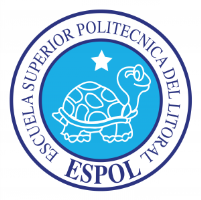 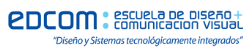 ESCUELA DE DISENIO Y COMUNICACIÓN VISUALESTRATEGIAS CREATIVAS PUBLICITARIASEXAMEN PARCIALEcon. Marco Larco Romero, Mg.Paralelo: 5 de Junio del 2013De una definición de creatividad y cite cuáles son sus características (5ptos)Cite cuales son las semejanzas o diferencias que existen entre creatividad, invención e innovación. (5ptos)Que es la publicidad e indique cada una de sus funciones (15ptos) Defina lo que es LOVEMARKS, cuáles son esos 3 ingredientes claves y cite un ejemplo de un producto una marca y un lovemark(diferente a Coca Cola) (20ptos)Explique lo que significa y para qué sirve un briefing y cite detalladamente cada uno de sus pasos con un ejemplo. (20ptos)“Como estudiante de ESPOL me comprometo a combatir la mediocridad y a  actuar con honestidad; por eso no copio ni dejo copiar……………………………………….. firma de compromiso del estudiante”.